YORKSHIRE TOUR  DETAILS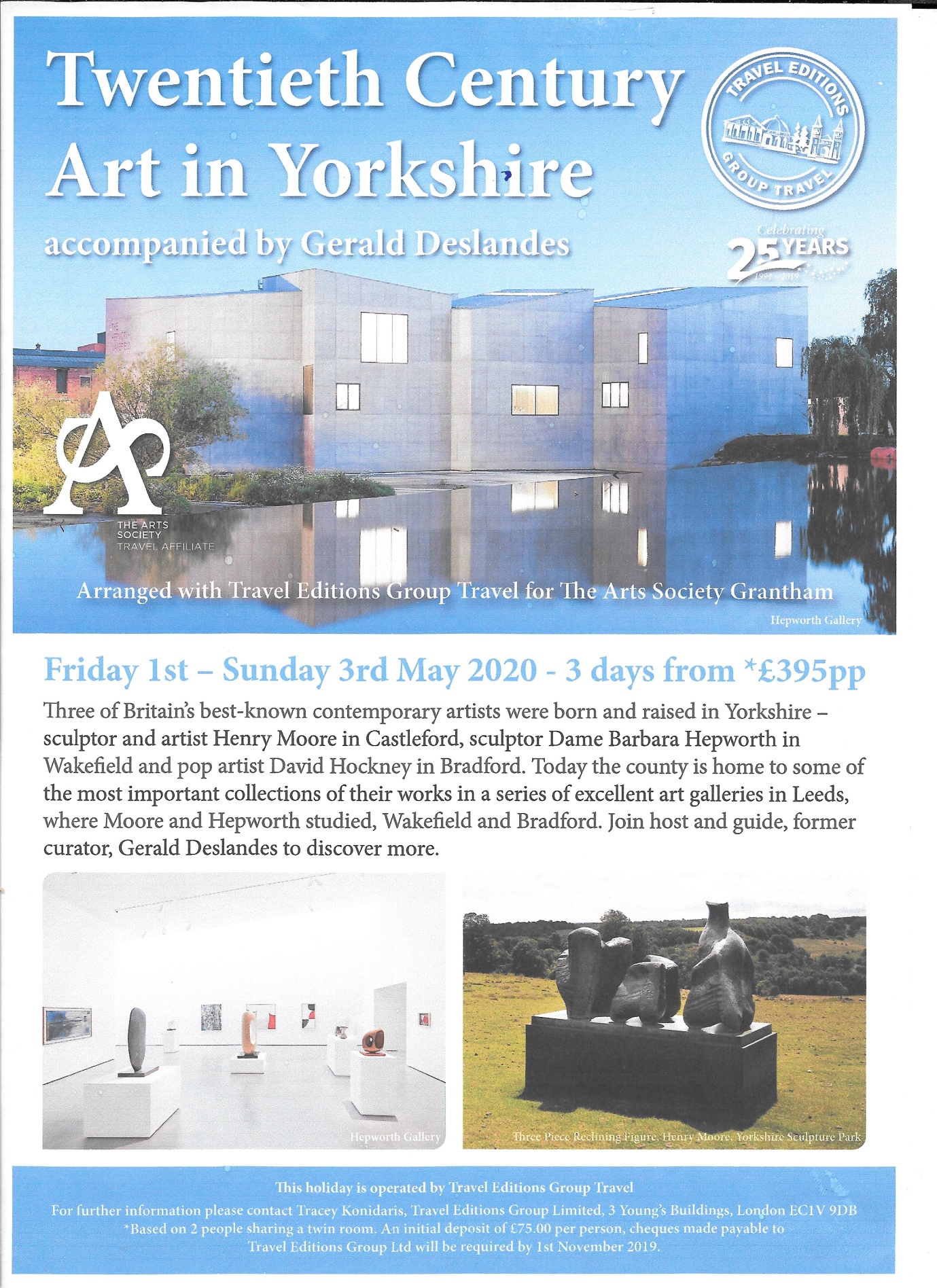 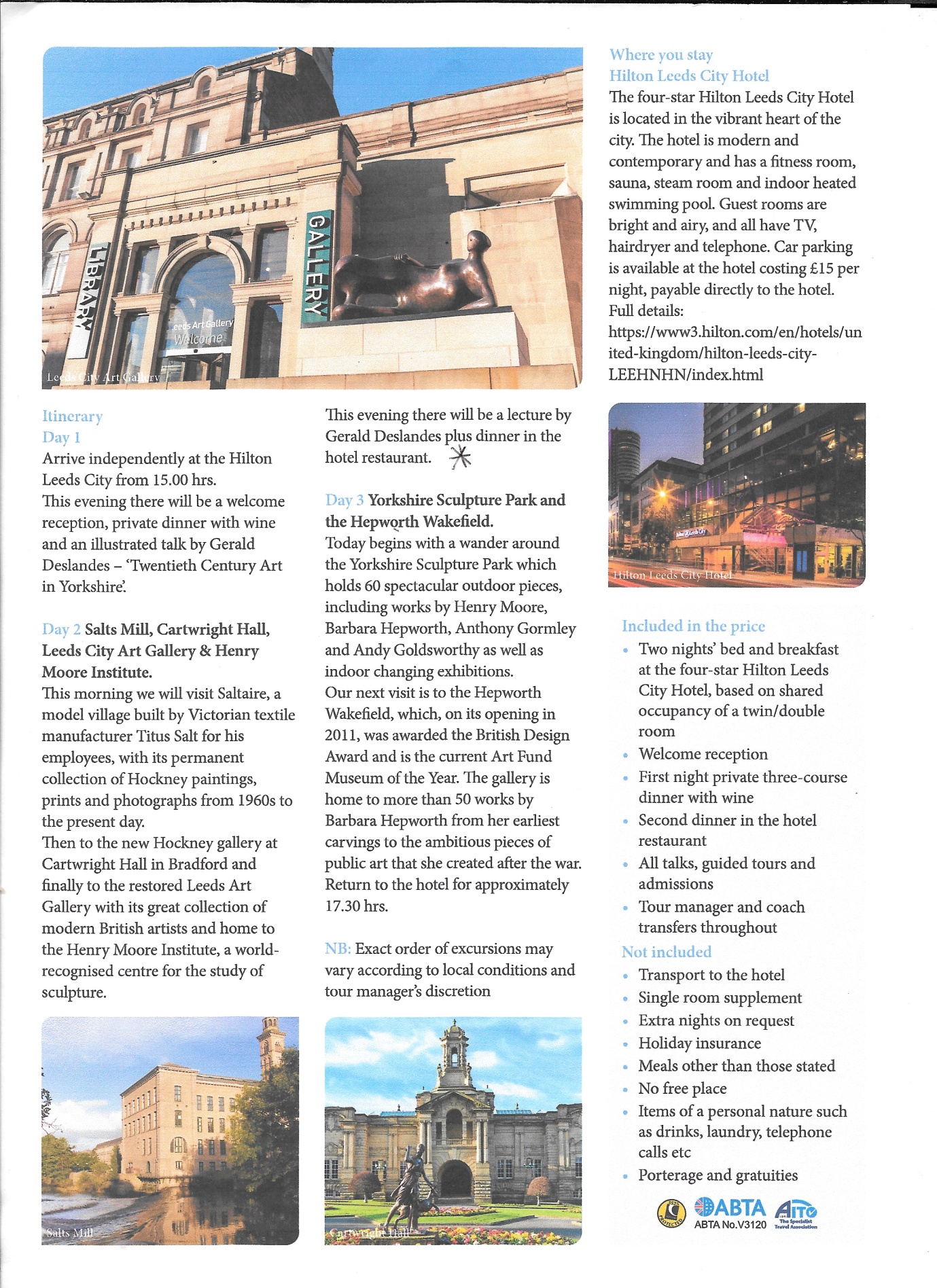 